TO BE SOLD ON AUCTIONSPLUS FRIDAY 16th OCTOBER 2015A/c JEDBURGH PASTORAL CO"JEDBURGH STATION"200 MIXED SEX HEREFORD HEREFORD X WEANERSAPPROX 200KGUSDA / NOP / ORGANIC CERTIFIEDCONTACT BEAU FRAME: 0428 221 623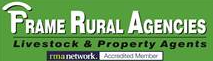 